INDICAÇÃO Nº 8722/2017Indica ao Poder Executivo Municipal a substituição da árvore existente no passeio público Angelo Coggo.Excelentíssimo Senhor Prefeito Municipal, Nos termos do Art. 108 do Regimento Interno desta Casa de Leis, dirijo-me a Vossa Excelência para sugerir que, por intermédio do Setor competente, promova a extração e substituição da árvore existente no passeio público Da Rua Ângelo Goggo nº180 Rochele 2 Justificativa:Conforme podemos constar a raiz dessa arvore tem danificado a calçada e estamos pedindo uma autorização ,para substituir a mesma para evitar danos futuros.Plenário “Dr. Tancredo Neves”, em 21 de novembro de 2.017.Edimilson Rocha-vereador-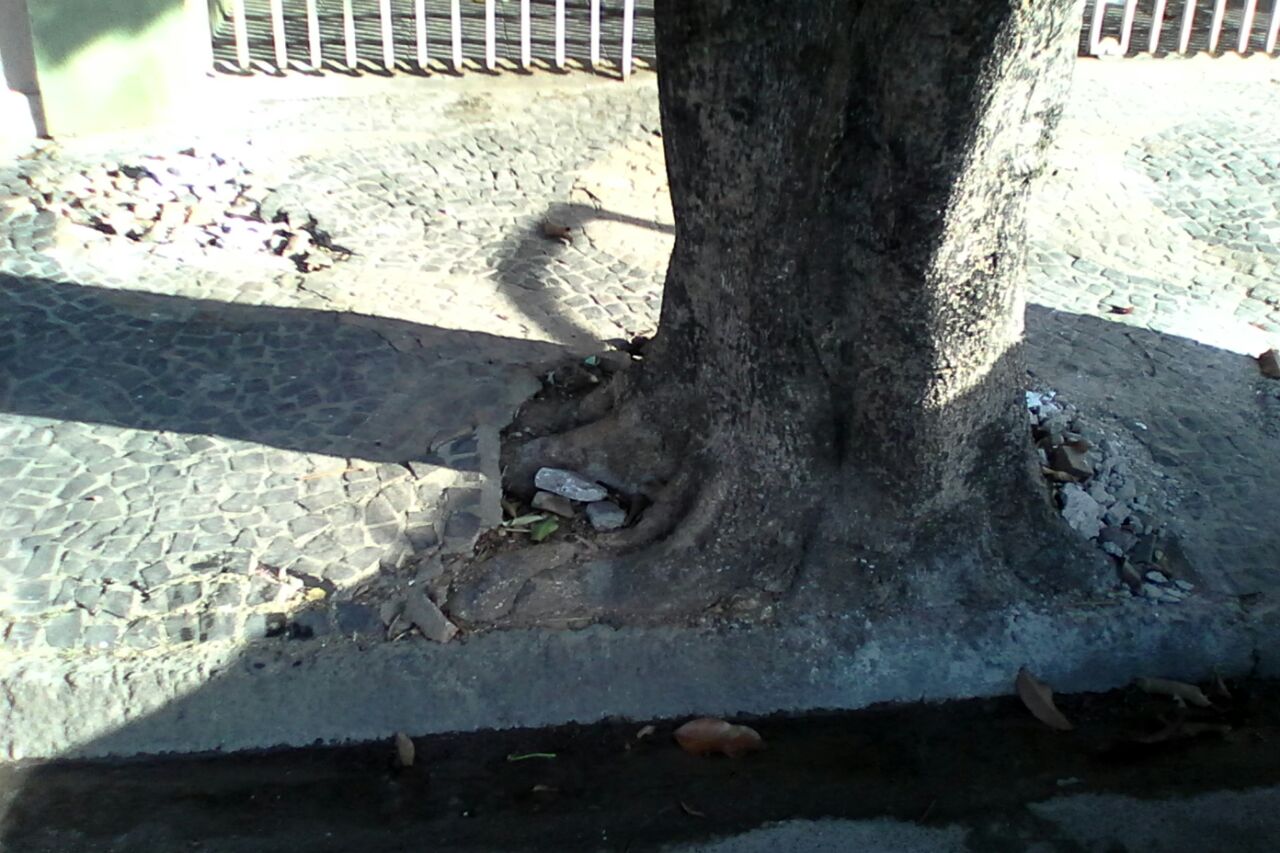 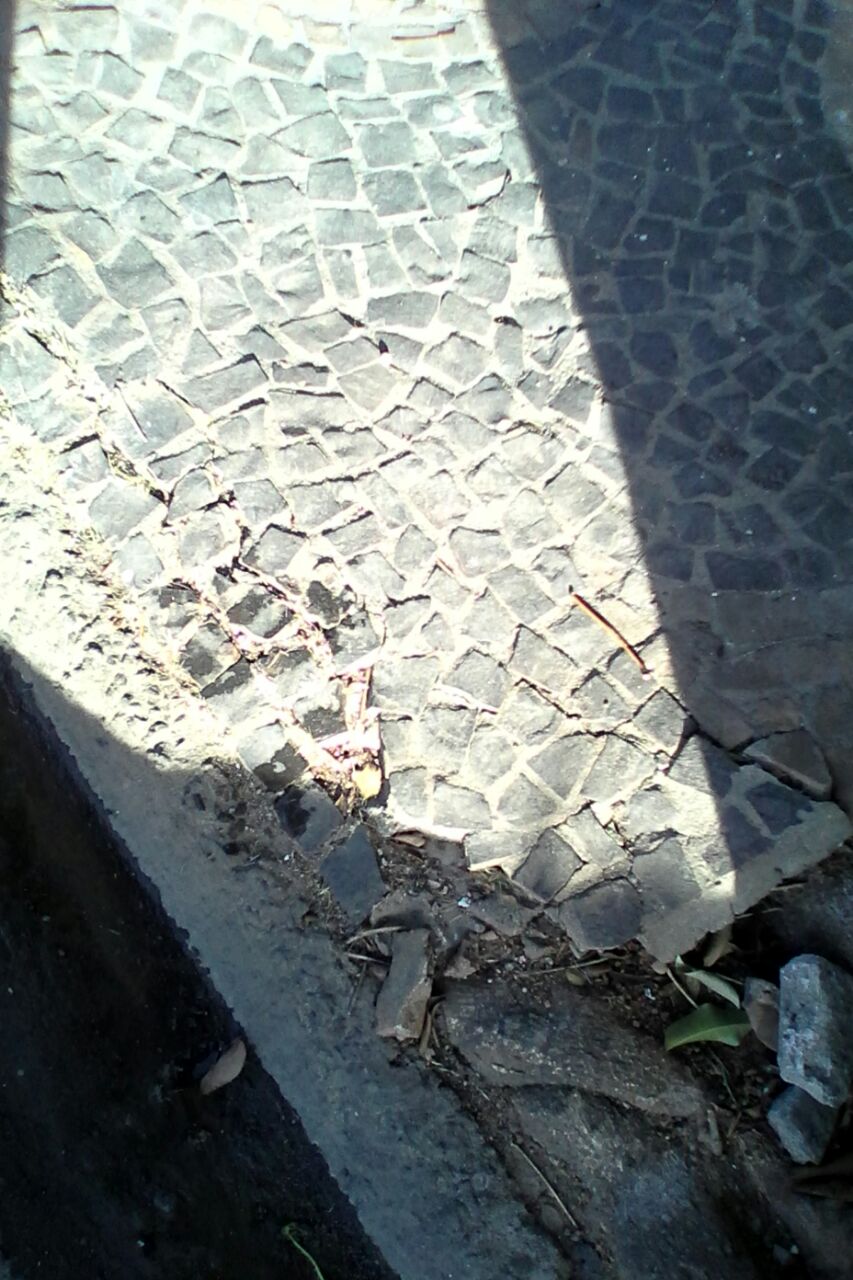 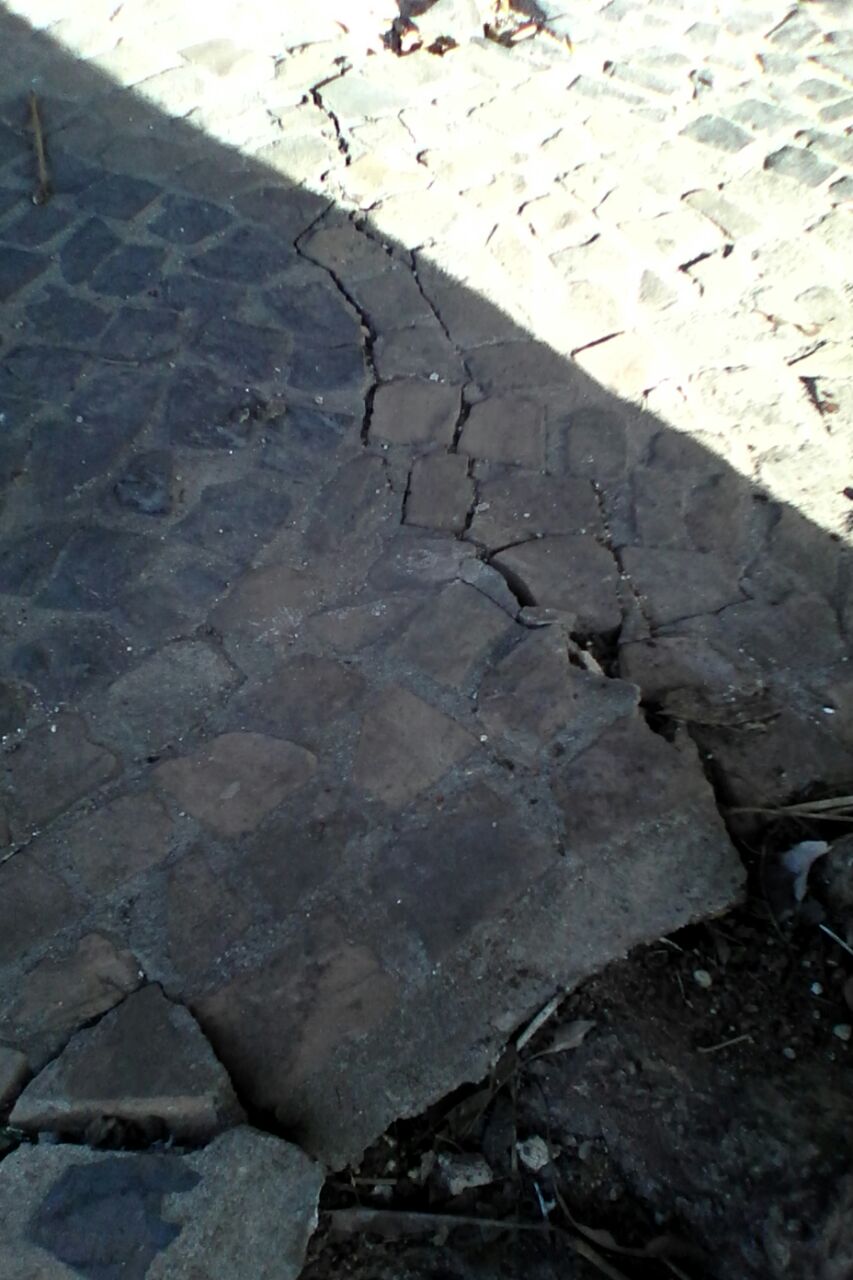 